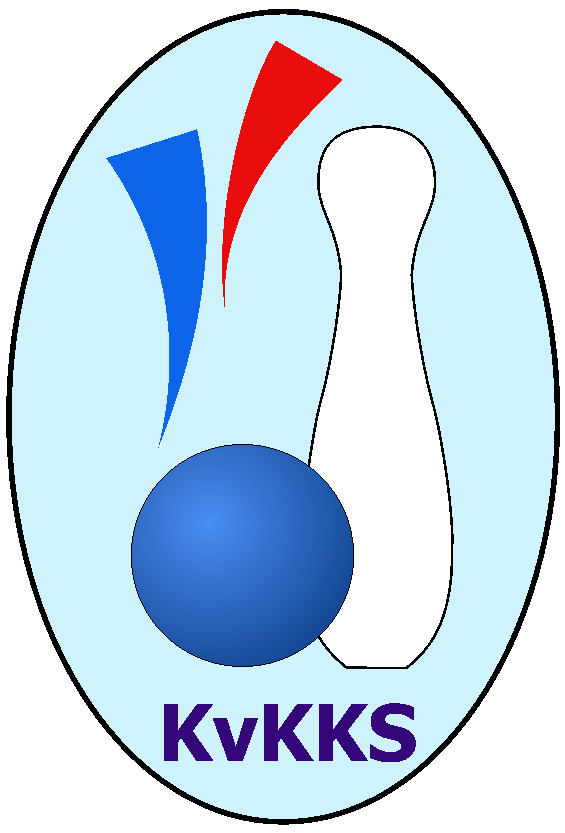 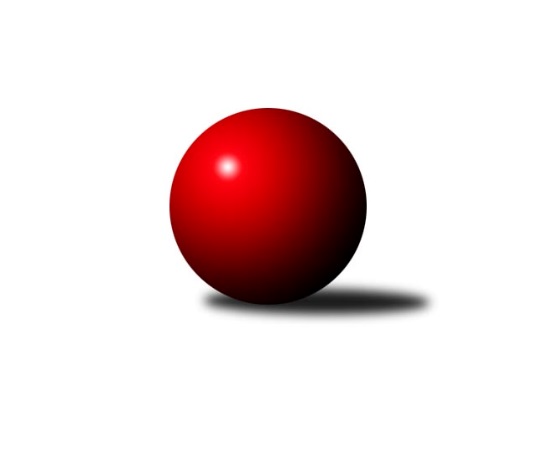 Č.14Ročník 2019/2020	8.2.2020Nejlepšího výkonu v tomto kole: 2707 dosáhlo družstvo: Slovan K.Vary BZápadočeská divize 2019/2020Výsledky 14. kolaSouhrnný přehled výsledků:TJ Dobřany A	- Kuž.Holýšov B	12:4	2638:2522		8.2.Loko Cheb A 	- Kuželky Ji.Hazlov B	12:4	2696:2486		8.2.TJ Jáchymov	- TJ Baník Stříbro	12:4	2581:2504		8.2.Sokol Útvina	- Loko Cheb B 	14:2	2526:2312		8.2.TJ Havlovice 	- SKK Karlovy Vary A	15:1	2670:2460		8.2.Slovan K.Vary B	- Kuž.Holýšov A	12:4	2707:2629		8.2.Tabulka družstev:	1.	Sokol Útvina	14	8	1	5	128 : 96	2566	17	2.	Loko Cheb A	14	8	1	5	118 : 106	2526	17	3.	Kuželky Ji.Hazlov B	14	6	4	4	120 : 104	2550	16	4.	Loko Cheb B	14	7	1	6	122 : 102	2527	15	5.	TJ Havlovice	14	7	0	7	125 : 99	2555	14	6.	Kuž.Holýšov B	14	6	2	6	110 : 114	2594	14	7.	SKK Karlovy Vary A	14	7	0	7	108 : 116	2542	14	8.	TJ Baník Stříbro	14	7	0	7	101 : 123	2487	14	9.	TJ Dobřany A	14	5	2	7	112 : 112	2527	12	10.	Kuž.Holýšov A	14	5	2	7	107 : 117	2552	12	11.	TJ Jáchymov	14	6	0	8	96 : 128	2574	12	12.	Slovan K.Vary B	14	4	3	7	97 : 127	2553	11Podrobné výsledky kola:	 TJ Dobřany A	2638	12:4	2522	Kuž.Holýšov B	Vojtěch Kořan	 	 216 	 227 		443 	 2:0 	 396 	 	216 	 180		Josef Vdovec	Michal Lohr	 	 230 	 198 		428 	 2:0 	 404 	 	188 	 216		Vlastimil Kraus	Marek Smetana	 	 198 	 237 		435 	 0:2 	 458 	 	234 	 224		Petr Ježek	Josef Dvořák	 	 223 	 222 		445 	 0:2 	 451 	 	222 	 229		Bedřich Horka	Petr Kučera	 	 227 	 206 		433 	 2:0 	 414 	 	208 	 206		Tomáš Lukeš	Pavel Sloup	 	 233 	 221 		454 	 2:0 	 399 	 	195 	 204		Miroslav Martínekrozhodčí: Marek Smetana Nejlepší výkon utkání: 458 - Petr Ježek	 Loko Cheb A 	2696	12:4	2486	Kuželky Ji.Hazlov B	František Douša	 	 238 	 244 		482 	 2:0 	 444 	 	221 	 223		Petr Haken	Pavel Schubert	 	 187 	 219 		406 	 2:0 	 388 	 	194 	 194		Jana Komancová	Vladimír Krýsl	 	 191 	 201 		392 	 0:2 	 410 	 	227 	 183		Pavel Benčík	Zdeněk Eichler	 	 215 	 208 		423 	 0:2 	 454 	 	234 	 220		Michael Wittwar	Iveta Heřmanová	 	 233 	 225 		458 	 2:0 	 384 	 	181 	 203		Václav Střeska	Ladislav Lipták	 	 268 	 267 		535 	 2:0 	 406 	 	203 	 203		Pavel Repčíkrozhodčí: Ladislav Lipták Nejlepší výkon utkání: 535 - Ladislav Lipták	 TJ Jáchymov	2581	12:4	2504	TJ Baník Stříbro	Miroslav Vlček	 	 239 	 204 		443 	 2:0 	 424 	 	202 	 222		Martin Andrš	Ivana Nová	 	 206 	 220 		426 	 2:0 	 396 	 	206 	 190		Vladimír Šraga	Martin Kuchař	 	 229 	 184 		413 	 2:0 	 412 	 	198 	 214		Pavel Treppesch	Dana Blaslová	 	 224 	 222 		446 	 2:0 	 410 	 	189 	 221		Jan Čech	Irena Živná	 	 222 	 218 		440 	 0:2 	 443 	 	206 	 237		Bernard Vraniak	Jiří Šrek	 	 209 	 204 		413 	 0:2 	 419 	 	209 	 210		Václav Loukotkarozhodčí: Martin Kuchař Nejlepší výkon utkání: 446 - Dana Blaslová	 Sokol Útvina	2526	14:2	2312	Loko Cheb B 	Zdeněk Kříž st.	 	 240 	 216 		456 	 2:0 	 377 	 	187 	 190		Lenka Pivoňková	Jaroslav Dobiáš	 	 182 	 197 		379 	 0:2 	 397 	 	197 	 200		Jiří Jaroš	Vít Červenka	 	 204 	 221 		425 	 2:0 	 354 	 	181 	 173		Jakub Růžička	Václav Vlček	 	 202 	 204 		406 	 2:0 	 384 	 	182 	 202		Miroslav Pivoňka	Vlastimil Hlavatý	 	 208 	 218 		426 	 2:0 	 408 	 	213 	 195		Petr Rajlich	Václav Kříž ml.	 	 229 	 205 		434 	 2:0 	 392 	 	187 	 205		Dagmar Rajlichovározhodčí: Jaroslavv Patkaň Nejlepší výkon utkání: 456 - Zdeněk Kříž st.	 TJ Havlovice 	2670	15:1	2460	SKK Karlovy Vary A	Ivona Palacká	 	 214 	 244 		458 	 2:0 	 426 	 	219 	 207		Pavel Boháč	Petra Vařechová	 	 198 	 228 		426 	 1:1 	 426 	 	211 	 215		Jiří Hojsák	Pavel Pivoňka	 	 204 	 224 		428 	 2:0 	 373 	 	197 	 176		Jan Vank	Miloš Černohorský	 	 213 	 238 		451 	 2:0 	 428 	 	235 	 193		Petr Čolák	Vladimír Rygl	 	 210 	 219 		429 	 2:0 	 398 	 	199 	 199		Lubomír Martínek	Tibor Palacký	 	 259 	 219 		478 	 2:0 	 409 	 	210 	 199		Josef Ženíšekrozhodčí: Tibor Palacký Nejlepší výkon utkání: 478 - Tibor Palacký	 Slovan K.Vary B	2707	12:4	2629	Kuž.Holýšov A	Václav Hlaváč st.	 	 263 	 273 		536 	 2:0 	 471 	 	236 	 235		Jan Laksar	Petr Beseda	 	 244 	 198 		442 	 2:0 	 438 	 	223 	 215		Martin Šlajer	Daniela Stašová	 	 226 	 229 		455 	 0:2 	 457 	 	230 	 227		Jakub Janouch	Tomáš Beck st.	 	 210 	 212 		422 	 2:0 	 392 	 	194 	 198		Daniel Šeterle	Tomáš Beck ml.	 	 247 	 206 		453 	 2:0 	 431 	 	200 	 231		Jiří Šlajer	Andrea Ječmenová	 	 211 	 188 		399 	 0:2 	 440 	 	219 	 221		Jan Myslíkrozhodčí: Daniela Stašová Nejlepší výkon utkání: 536 - Václav Hlaváč st.Pořadí jednotlivců:	jméno hráče	družstvo	celkem	plné	dorážka	chyby	poměr kuž.	Maximum	1.	Ladislav Lipták 	Loko Cheb A 	464.36	309.3	155.0	1.5	6/8	(535)	2.	Zdeněk Kříž  st.	Sokol Útvina	461.63	302.8	158.8	3.3	6/7	(494)	3.	Michael Martínek 	Kuž.Holýšov B	459.00	313.1	145.9	2.7	6/7	(521)	4.	Petr Haken 	Kuželky Ji.Hazlov B	454.68	304.8	149.9	2.6	7/7	(497)	5.	Pavel Sloup 	TJ Dobřany A	447.16	300.9	146.3	3.0	5/7	(488)	6.	Petr Rajlich 	Loko Cheb B 	443.62	295.2	148.4	3.5	6/7	(508)	7.	Michael Wittwar 	Kuželky Ji.Hazlov B	442.64	302.7	139.9	3.5	7/7	(480)	8.	Jan Kříž 	Sokol Útvina	440.63	298.3	142.3	3.1	6/7	(473)	9.	Josef Vdovec 	Kuž.Holýšov B	440.49	295.0	145.5	4.3	5/7	(480)	10.	Jakub Janouch 	Kuž.Holýšov A	440.33	300.4	140.0	5.6	5/6	(481)	11.	Jiří Šrek 	TJ Jáchymov	440.18	299.6	140.6	3.5	7/7	(459)	12.	Tibor Palacký 	TJ Havlovice 	439.06	299.9	139.1	4.8	6/6	(494)	13.	Tomáš Lukeš 	Kuž.Holýšov B	437.40	304.2	133.2	7.3	6/7	(477)	14.	Irena Živná 	TJ Jáchymov	436.00	289.3	146.7	3.7	7/7	(454)	15.	Josef Ženíšek 	SKK Karlovy Vary A	435.60	295.9	139.7	4.2	6/6	(483)	16.	Jan Kubík 	Loko Cheb A 	435.57	295.1	140.4	4.0	7/8	(489)	17.	Kamil Bláha 	Kuželky Ji.Hazlov B	435.14	300.4	134.7	7.4	6/7	(486)	18.	Bedřich Horka 	Kuž.Holýšov B	434.86	286.8	148.1	4.8	7/7	(467)	19.	Petr Čolák 	SKK Karlovy Vary A	434.73	293.3	141.4	4.5	6/6	(483)	20.	Dagmar Rajlichová 	Loko Cheb B 	434.33	293.5	140.8	4.3	6/7	(487)	21.	Jan Myslík 	Kuž.Holýšov A	433.70	303.1	130.6	6.6	5/6	(472)	22.	Johannes Luster 	Slovan K.Vary B	433.69	295.9	137.8	5.3	7/7	(466)	23.	Zdeněk Hlavatý 	TJ Jáchymov	433.59	296.0	137.5	6.3	7/7	(463)	24.	Tomáš Beck  ml.	Slovan K.Vary B	433.00	293.6	139.4	4.5	5/7	(468)	25.	Ivana Nová 	TJ Jáchymov	432.05	297.0	135.1	6.4	6/7	(458)	26.	Jiří Šlajer 	Kuž.Holýšov A	431.04	290.0	141.1	3.4	6/6	(502)	27.	Jiří Jaroš 	Loko Cheb B 	430.45	293.1	137.3	5.6	7/7	(477)	28.	Michal Lohr 	TJ Dobřany A	430.39	297.6	132.8	6.1	6/7	(455)	29.	Petr Beseda 	Slovan K.Vary B	430.18	295.6	134.5	7.1	6/7	(464)	30.	Martin Šlajer 	Kuž.Holýšov A	429.90	291.5	138.4	7.0	5/6	(472)	31.	Vlastimil Hlavatý 	Sokol Útvina	427.62	292.4	135.2	4.8	7/7	(460)	32.	Václav Kříž  ml.	Sokol Útvina	427.20	293.9	133.3	4.6	7/7	(469)	33.	Dana Blaslová 	TJ Jáchymov	427.07	292.2	134.9	6.6	7/7	(467)	34.	František Průša 	Slovan K.Vary B	427.04	293.0	134.0	5.9	7/7	(481)	35.	Pavel Pivoňka 	TJ Havlovice 	426.69	296.0	130.7	5.0	6/6	(458)	36.	Bernard Vraniak 	TJ Baník Stříbro	426.61	290.7	135.9	4.1	8/8	(458)	37.	Miloš Černohorský 	TJ Havlovice 	426.31	298.7	127.6	6.4	6/6	(462)	38.	Jan Čech 	TJ Baník Stříbro	425.70	297.5	128.2	7.2	8/8	(491)	39.	Petr Ježek 	Kuž.Holýšov B	425.67	297.3	128.4	8.5	6/7	(474)	40.	Jan Vank 	SKK Karlovy Vary A	425.04	291.5	133.5	4.3	6/6	(470)	41.	Milan Laksar 	Kuž.Holýšov A	424.57	295.9	128.7	6.8	4/6	(473)	42.	Miroslav Martínek 	Kuž.Holýšov B	424.18	291.2	133.0	6.8	7/7	(456)	43.	Vladimír Rygl 	TJ Havlovice 	423.64	290.5	133.2	5.6	6/6	(479)	44.	Lubomír Martínek 	SKK Karlovy Vary A	423.19	296.5	126.7	6.1	6/6	(467)	45.	Daniela Stašová 	Slovan K.Vary B	422.70	288.8	133.9	6.2	6/7	(457)	46.	Jana Komancová 	Kuželky Ji.Hazlov B	421.53	289.6	132.0	7.2	6/7	(481)	47.	Jan Laksar 	Kuž.Holýšov A	420.92	284.6	136.4	4.5	6/6	(471)	48.	Vojtěch Kořan 	TJ Dobřany A	420.03	286.8	133.2	6.2	7/7	(465)	49.	Josef Dvořák 	TJ Dobřany A	419.44	289.1	130.3	6.2	6/7	(464)	50.	Pavel Repčík 	Kuželky Ji.Hazlov B	419.15	296.3	122.9	7.1	6/7	(446)	51.	František Zůna 	TJ Havlovice 	418.21	296.6	121.6	8.2	4/6	(459)	52.	Lenka Pivoňková 	Loko Cheb B 	416.48	289.1	127.3	7.5	7/7	(502)	53.	Vlastimil Kraus 	Kuž.Holýšov B	415.60	289.0	126.6	5.3	5/7	(455)	54.	Miroslav Pivoňka 	Loko Cheb B 	414.93	285.4	129.6	6.3	5/7	(455)	55.	Andrea Ječmenová 	Slovan K.Vary B	413.93	289.2	124.7	6.6	6/7	(469)	56.	Marek Smetana 	TJ Dobřany A	411.59	284.5	127.1	7.2	7/7	(451)	57.	Hana Berkovcová 	Loko Cheb B 	410.31	285.6	124.7	5.4	6/7	(487)	58.	Jiří Hojsák 	SKK Karlovy Vary A	409.67	280.4	129.3	7.4	6/6	(466)	59.	Pavel Benčík 	Kuželky Ji.Hazlov B	409.67	289.0	120.7	6.7	6/7	(455)	60.	Stanislav Veselý 	Sokol Útvina	408.93	285.9	123.1	7.0	7/7	(451)	61.	Pavel Treppesch 	TJ Baník Stříbro	408.82	285.9	123.0	7.1	8/8	(447)	62.	Václav Loukotka 	TJ Baník Stříbro	408.70	285.1	123.6	5.6	8/8	(458)	63.	Pavel Schubert 	Loko Cheb A 	407.95	284.6	123.4	6.7	8/8	(483)	64.	Martin Kuchař 	TJ Jáchymov	407.31	290.7	116.6	9.9	7/7	(454)	65.	Jaroslav Dobiáš 	Sokol Útvina	406.93	287.8	119.1	7.8	7/7	(448)	66.	Vladimír Šraga 	TJ Baník Stříbro	406.69	281.5	125.2	8.1	6/8	(454)	67.	Vladimír Krýsl 	Loko Cheb A 	401.98	282.1	119.9	8.2	8/8	(425)	68.	Stanislav Šlajer 	Kuž.Holýšov A	391.28	276.9	114.4	9.6	5/6	(436)		Václav Hlaváč  st.	Slovan K.Vary B	509.50	319.0	190.5	1.3	2/7	(536)		Ivona Palacká 	TJ Havlovice 	458.00	300.0	158.0	3.0	1/6	(458)		Iveta Heřmanová 	Loko Cheb A 	453.25	309.0	144.3	6.8	2/8	(485)		Jiří Nováček 	Loko Cheb A 	453.20	293.4	159.8	2.4	1/8	(486)		František Douša 	Loko Cheb A 	451.95	301.4	150.6	3.9	3/8	(499)		Bohumil Jirka 	Kuž.Holýšov A	447.00	283.0	164.0	5.0	1/6	(447)		Miroslav Lukáš 	TJ Havlovice 	447.00	307.0	140.0	2.0	1/6	(447)		Miroslav Handšuh 	Slovan K.Vary B	446.50	313.0	133.5	4.5	1/7	(461)		Tomáš Beck  st.	Slovan K.Vary B	443.50	299.3	144.3	2.3	2/7	(466)		Miroslav Vlček 	TJ Jáchymov	439.00	297.8	141.2	5.3	2/7	(455)		Lukáš Jírovec 	TJ Havlovice 	437.50	299.0	138.5	4.5	2/6	(453)		Petr Kučera 	TJ Dobřany A	436.43	291.1	145.4	2.9	4/7	(479)		Jaroslav Harančík 	TJ Baník Stříbro	435.40	298.6	136.8	4.1	4/8	(464)		Daniel Šeterle 	Kuž.Holýšov A	434.83	291.5	143.3	3.3	3/6	(480)		Petra Vařechová 	TJ Havlovice 	434.33	299.2	135.1	6.3	3/6	(449)		Andrea Strejcová 	TJ Havlovice 	433.78	291.8	142.0	3.2	3/6	(447)		Ivan Žaloudík 	SKK Karlovy Vary A	430.50	297.5	133.0	3.0	1/6	(436)		Jiří Mitáček  ml.	SKK Karlovy Vary A	428.94	289.9	139.0	4.6	3/6	(480)		Adolf Klepáček 	Loko Cheb B 	426.50	300.3	126.3	6.0	2/7	(431)		Josef Chrastil 	Loko Cheb A 	426.13	288.5	137.6	5.8	4/8	(457)		Vít Červenka 	Sokol Útvina	425.63	289.9	135.8	4.5	2/7	(444)		Zdeněk Eichler 	Loko Cheb A 	424.60	292.8	131.8	5.4	5/8	(434)		Martin Andrš 	TJ Baník Stříbro	424.00	292.0	132.0	6.0	1/8	(424)		Pavel Boháč 	SKK Karlovy Vary A	422.08	290.5	131.6	8.0	3/6	(443)		Josef Nedoma 	TJ Havlovice 	422.00	298.0	124.0	4.0	1/6	(422)		Václav Vlček 	Sokol Útvina	418.00	292.5	125.5	7.0	2/7	(430)		Jiří Kalista 	TJ Havlovice 	415.00	290.0	125.0	6.0	1/6	(415)		Pavel Feksa 	Loko Cheb B 	414.33	294.8	119.5	5.8	2/7	(439)		Marcel Toužimský 	Slovan K.Vary B	410.75	287.8	123.0	7.3	2/7	(437)		Koloman Lázok 	TJ Dobřany A	408.00	275.0	133.0	6.0	1/7	(408)		Eva Nováčková 	Loko Cheb B 	408.00	294.3	113.7	9.0	3/7	(420)		Marek Eisman 	TJ Dobřany A	407.00	282.5	124.5	6.5	2/7	(422)		Luboš Špís 	TJ Dobřany A	406.75	290.0	116.8	5.8	4/7	(413)		Pavel Basl 	TJ Baník Stříbro	406.33	288.0	118.3	9.0	3/8	(453)		Martin Krištof 	TJ Dobřany A	402.33	276.7	125.7	4.7	3/7	(425)		Robert Žalud 	Slovan K.Vary B	401.67	285.0	116.7	10.0	3/7	(414)		Pavlína Stašová 	Slovan K.Vary B	401.00	278.0	123.0	6.0	1/7	(401)		Andrea Špačková 	Kuželky Ji.Hazlov B	400.98	286.8	114.1	9.7	3/7	(440)		Ladislav Martínek 	TJ Jáchymov	400.00	285.0	115.0	15.0	1/7	(400)		Jiří Rádl 	TJ Havlovice 	398.00	310.0	88.0	13.0	1/6	(398)		Miroslav Budil 	Loko Cheb A 	395.00	280.0	115.0	8.5	2/8	(418)		Karel Smrž 	TJ Baník Stříbro	394.50	277.8	116.8	7.9	4/8	(413)		Václav Střeska 	Kuželky Ji.Hazlov B	384.00	285.0	99.0	9.0	1/7	(384)		Daniel Hussar 	Loko Cheb A 	382.67	267.7	115.0	9.3	3/8	(387)		Pavel Bránický 	Kuželky Ji.Hazlov B	378.00	280.0	98.0	13.0	1/7	(378)		Jiří Baloun 	TJ Dobřany A	376.00	265.0	111.0	10.0	1/7	(376)		Ivana Lukášová 	TJ Havlovice 	372.00	274.0	98.0	12.0	1/6	(372)		Klára Perglerová 	Kuželky Ji.Hazlov B	371.00	265.0	106.0	10.0	1/7	(371)		Jaroslav Patkaň 	Sokol Útvina	362.00	272.0	90.0	13.0	1/7	(362)		Jakub Růžička 	Loko Cheb B 	354.00	266.0	88.0	16.0	1/7	(354)		Jiří Mitáček  st.	SKK Karlovy Vary A	353.00	255.0	98.0	11.0	1/6	(353)		Jan Adam 	Loko Cheb A 	329.00	269.0	60.0	20.0	1/8	(329)Sportovně technické informace:Starty náhradníků:registrační číslo	jméno a příjmení 	datum startu 	družstvo	číslo startu26295	Jakub Růžička	08.02.2020	Loko Cheb B 	1x14561	Pavel Boháč	08.02.2020	SKK Karlovy Vary A	2x18105	Petra Vařechová	08.02.2020	TJ Havlovice 	1x21541	Ivona Palacká	08.02.2020	TJ Havlovice 	1x23383	Martin Andrš	08.02.2020	TJ Baník Stříbro	1x3615	Vít Červenka	08.02.2020	Sokol Útvina	2x19601	Václav Střeska	08.02.2020	Kuželky Ji.Hazlov B	1x
Hráči dopsaní na soupisku:registrační číslo	jméno a příjmení 	datum startu 	družstvo	13858	Miroslav Vlček	08.02.2020	TJ Jáchymov	Program dalšího kola:15. kolo15.2.2020	so	9:00	Loko Cheb B  - Loko Cheb A 	15.2.2020	so	9:00	Kuž.Holýšov A - Sokol Útvina	15.2.2020	so	9:00	TJ Dobřany A - TJ Jáchymov	15.2.2020	so	14:00	Kuž.Holýšov B - Slovan K.Vary B	15.2.2020	so	14:00	SKK Karlovy Vary A - TJ Baník Stříbro	15.2.2020	so	15:00	Kuželky Ji.Hazlov B - TJ Havlovice 	Nejlepší šestka kola - absolutněNejlepší šestka kola - absolutněNejlepší šestka kola - absolutněNejlepší šestka kola - absolutněNejlepší šestka kola - dle průměru kuželenNejlepší šestka kola - dle průměru kuželenNejlepší šestka kola - dle průměru kuželenNejlepší šestka kola - dle průměru kuželenNejlepší šestka kola - dle průměru kuželenPočetJménoNázev týmuVýkonPočetJménoNázev týmuPrůměr (%)Výkon3xVáclav Hlaváč st.Slovan KV B5363xVáclav Hlaváč st.Slovan KV B123.395368xLadislav LiptákLoko Cheb A5357xLadislav LiptákLoko Cheb A120.755356xFrantišek DoušaLoko Cheb A4827xZdeněk Kříž st.So.Útvina112.924566xTibor PalackýHavlovice A4787xTibor PalackýHavlovice A111.754781xJan LaksarKK Holýšov4714xFrantišek DoušaLoko Cheb A108.794821xIvona PalackáHavlovice A4581xJan LaksarKK Holýšov108.43471